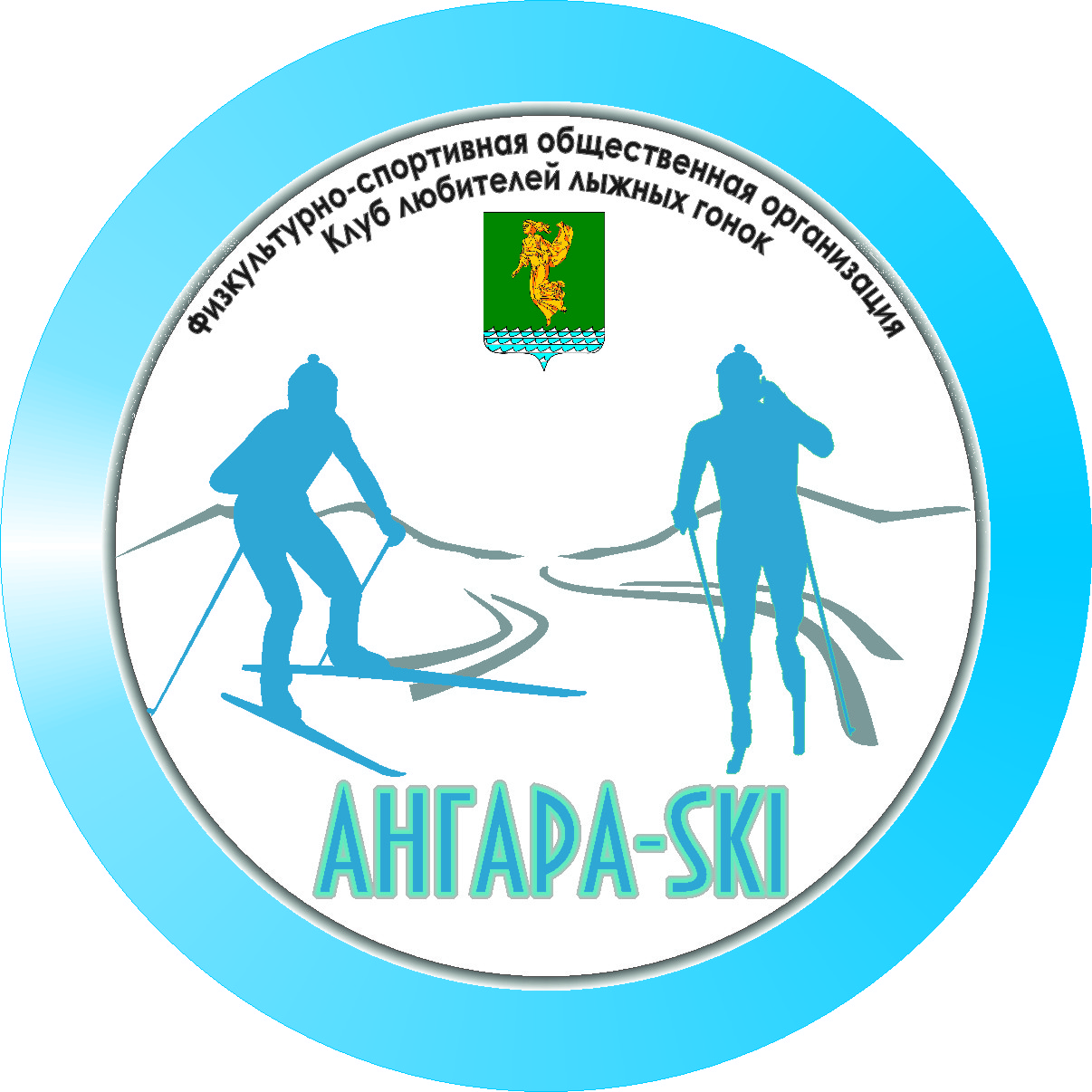 ФСОО «Клуб любителей лыжных гонок Ангара-SKI»Протокол результатов соревнований открытое Первенство АГО и клуба ветеранов «Ангара-SKI" по кроссу среди спортсменов и любителей среднего и старшего возраста16. 08. 2020 г.,                                                                                о/к «Юбилейный»                                                                                                                              Начало соревнований:  11:00 ч                                                                                                                              Окончание соревнований: 12.30 ч.                                                                                                                  Абсолютный, мужчины, группы М-1 – М-6, 1Заявлено: 21Стартовало участников: 18
Закончили дистанцию:  17   Не закончили дистанцию: 1Абсолютный, мужчины, группы М-7 – М-9, 10 кмЗаявлено: 10Стартовало участников: 10
Закончили дистанцию:  10  Не закончили дистанцию: 0МУчастникГ.р.Возрастная группаГород/КомандаРезультатОтставание1Цветков Сергей1994М-3Иркутск58:232Попов Станислав1986М-4Ангарск60:4502:223Марков Виктор1970М-5Иркутск62:3304:104Новиков Максим1984М-4Иркутск63:1804:555Кацура Алексей1989М-4Ангарск64:0005:376Шорников Сергей1964М-6Иркутск65:2407:017Кривошеев Егор2004М-1Ангарск65:5107:288Панкратов Данил2003М-1Ангарск67:3109:089Калинин Роман1979М-5Иркутск68:0309:4010Батраченко Иван1985М-4Шелехов68:3310:1011Анзаев Ользан1988М-4Ангарск70:0111:3812Ларионов Андрей1962М-6Иркутск70:5912:3613Черниговский Николай1982М-4Ангарск74:2516:0214Паньков Алексей1986М-4Иркутск75:0916:4615Бойков Сергей1985М-4Ангарск86:5028:2716Кузьмин Юрий1970М-5Ангарск89:1730:5417Кирсанов Николай1984М-4Ус-Сибирское92:1133:4818Липенко Игорь1966М-6АнгарскDNF19Колосовский Сергей1987М-4ИркутскDNS20Вавилин Константин1992М-3ИркутскDNS21Васильев Виктор1970М-5ИркутскDNSМУчастникГ.р.Возрастная группаГород/КомандаРезультатОтставание1Конев Михаил1956М-7Иркутск51:332Китов Александр1951М-7Иркутск51:4700:143Корнилов Вячеслав1953М-7Иркутск52:2600:534Попов Сергей1950М-7Иркутск55:0303:305Реуцкий Сергей1954М-7Иркутск55:0803:356Левашов Георгий1953М-7Иркутск55:1403:417Шаповалов Вячеслав1949М-8Иркутск62:1810:458Никонов Виктор1945М-8Ангарск62:3311:009Голубев Юрий1949М-8Ангарск70:5619:2310Федоров Роман2006В/кИркутск75:5724:24